We offer a range of flexible food and drink options to suit any size wedding,creating a dining experience fully tailored to you.Overleaf you will find a collection of our dining packages, but all collections are customisable to your requirements.For our full dining package and menu options please visit:weddings.penshurstplace.com/wedding-tariffs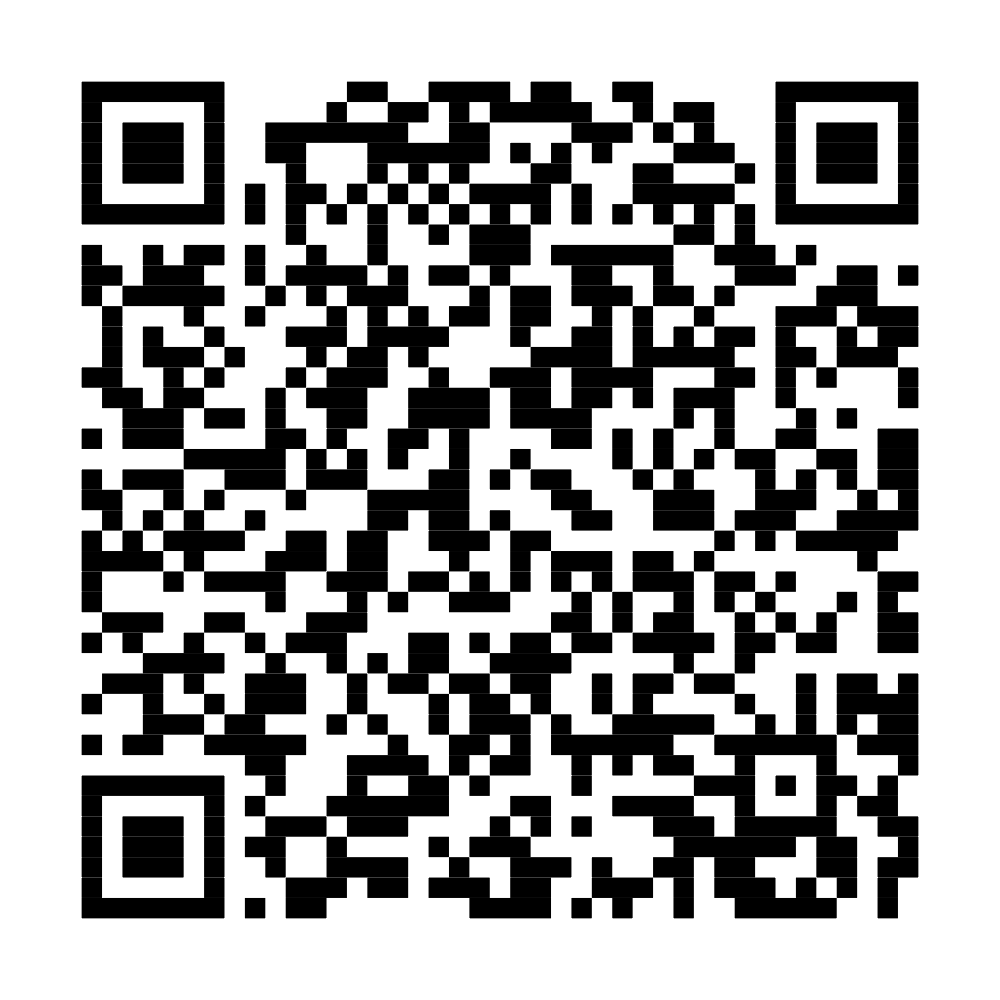 